СОГЛАСОВАНОПредседатель Стебенькова С.А._,,.УТВЕР)i(ДАЮ -,·ЗАВЕДУЮЩАЯ МДОБУ Д\С№81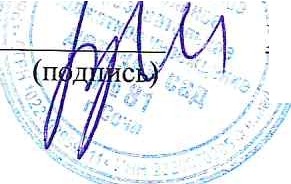 Шевченко В.А(Ф. И. О.)ДОЛЖНОСТНАЯ ИНСТРУКЦИЯ ДВОРНИКА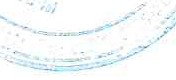 1.Общие положенияНастоящая должностная инструкция разработана в соответствии с Порядком разработки, согласования и утверждения должностных инструкций, утвержденным приказом заведующего ДОУ.L Дворник относится к категории обслуживающего персонала;Дворник назначается и освобождается от должности приказом заведующего учреждения в порядке, предусмотренном законодательством Российской Федерации;Дворник непосредственно подчиняется заведующему учреждения и оперативно заместителю заведующего по административно-хозяйственнойчасти;В своей деятельности дворник руководствуется законодательством Российской Федерации и иными нормативными правовыми актами Российской Федерации, органов государственной власти, органов местного самоуправления, приказами управления образования Администрации, Уставом ДОУ, коллективным договором и локальными актами учреждения. Квалификациоиные требованияК    лицу,	замещающему должность дворника,	квалификационные    требования	не предъявляются.Дворник должен знать:-особенности объекта и прилегающей к нему местности, расположение и порядок работы охранно-пожарной и тревожной сигнализации, средств связи, пожаротушения, правила их использования и обслуживания;-основные требования СанПиНа;-правила охраны жизни и здоровья воспитанников, ухода за детьми;-санитарно-гигиенические нормы содержания помещений, оборудования, инвентаря;-правила внутреннего трудового распорядка образовательного учреждения;-правила по охране труда и пожарной безопасности. Должностные обязанности3.1. Уборка территории ДОУ и прилегающей территории к обслуживаемому зданию.Своевременная очистка от снега и льда дорожек, посыпка их песком (солью), удаление снега и сосулек с крыши здания ДОУ.Своевременное кошение травы и уборка листвы. 3.4.Рытье и прочистка канавок и лотков для стока воды.3.5.Поддержание в исправном состоянии ограждения вокруг ДОУ. 3.6.Сохранностьзеленых насаждений и их ограждений; сохранность, сараев. 4.ПраваДворник имеет право:Представлять предложения по улучшению деятельности дошкольного образовательного учреждения;Получать от администрации учреждения информацию, необходимую для осуществления своей деятельности;Требовать от руководства учреждения содействия в исполнении своих должностных обязанностей;Принимать участие в инновационной деятельности учреждения, смотрах-конкурсах, иных мероприятиях внутри учреждения, на районном, областном и федеральном уровне;5.ОтветственностьВ соответствии с действующим законодательством дворник несет ответственность:За неисполнение и (или) ненадлежащее исполнение без уважительных причин действующего федерального и регионального законодательства, Устава учреждения, локальных актов и должностных обязанностей;За жизнь и здоровье детей, нарушение их прав и свобод, а также прав родителей (законных представителей) воспитанников;За причинение материального ущерба; 5.4.За сохранность имущества ДОУ;За применение, в том числе однократное, методов воспитания, связанных с физическим и (или) психическим насилием над личностью ребенка;За нарушение правил пожарной безопасности, охраны труда, санитарно-гигиенических норм;За несвоевременное прохождение периодического	 медицинского осмотра.    С инструкцией ознакомлен (а)_____________________(_________________)